บันทึกข้อความ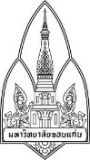 ส่วนงาน  คณะเทคโนโลยี   กองบริหารงานคณะ  งานสนับสนุนการวิจัยและบริการวิชาการ     โทร 44373ที่ อว 660301.1.12.1.2.1/						วันที่                 เรื่อง ขอออกใบเสร็จรับเงินโครงการวิจัยและบริการวิชาการ    เรียน รองอธิการบดีฝ่ายวิจัยและบัณฑิตศึกษา  (ผ่าน  ผู้อำนวยการกองบริหารงานวิจัย)  	ตามที่ ................................................................  สังกัด ...............................................................  คณะเทคโนโลยี  เบอร์โทร ...................................Email………………………………..   หัวหน้าโครงการเรื่อง ........................................................................................................ ได้รับเงินทุน   [  ] วิจัย [  ] บริการวิชาการ จากแหล่งทุน …….………………………………………………………. สัญญาเลขที่ .........................  ลงวันที่ ..................................... ซึ่งได้โอนเงินงวดที่ ................  เข้าบัญชีของมหาวิทยาลัยขอนแก่น ชื่อบัญชี................................................................. เลขที่บัญชี....................................................จำนวนเงิน..............................บาท (................................................................................................) เมื่อวันที่ ......................................................  แล้วนั้น ในการนี้จึงขอให้กองบริหารงานวิจัยได้โปรดดำเนินการขอใบเสร็จรับเงินจากกองคลังในนาม “.......................................................................................” และได้แนบตามเอกสารหลักฐานการโอนเงินและเอกสารที่เกี่ยวข้องตามรายการตรวจสอบมาพร้อมแล้ว  								(...................................................) 		   หัวหน้าโครงการ/นักวิจัยกองคลังการออกใบเสร็จรับเงิน (เจ้าหน้าที่ดำเนินการเสร็จแล้วจะติดต่อหัวหน้าโครงการรับใบเสร็จและดำเนินการขั้นตอนที่ ต่อไป)การขออนุมัติเบิกจ่ายเงินทุนวิจัยและบริการวิชาการที่ อว 660301.1.12.1.2.1/………………………………………………….   วันที่ …………………………………………………………….		ตามที่มหาวิทยาลัยขอนแก่นได้รับเงินวิจัย/บริการวิชาการจากภายนอกเพื่อดำเนินการตามรายละเอียดในข้อ และจำนวนเงินตามใบเสร็จรับเงินใน แล้วนั้น เพื่อให้การดำเนินการโครงการเป็นไปอย่างเรียบร้อย จึงใคร่ขอเบิกจ่ายเงินที่มหาวิทยาลัยได้รับ (หลังหักค่าธรรมเนียมเช็ค/ค่าธรรมเนียมการโอนเงิน) ให้กับทางโครงการเพื่อใช้ในการดำเนินงาน โดยมีการหักค่าบำรุงคามระเบียบมหาวิทยาลัยขอนแก่น ดังนี้	3.1 เงินที่ได้รับทั้งหมด						จำนวน………………………………บาท		      (  ) หักค่าบำรุงมหาวิทยาลัยขอนแก่น ร้อยละ …………			จำนวน………………………………บาท	3.2 เงินที่ได้หลังหักค่าบำรุงมหาวิทยาลัย				จำนวน ................................บาท       (  ) หักค่าธรรมเนียมเช็ค/ค่าธรรมเนียมการโอนเงิน			จำนวน………………………………บาท	      (  ) หักค่าบำรุงอื่นๆ (ระบุ) …………………….ร้อยละ ………………		จำนวน………………………………บาท		      (  )ได้รับยกเว้นค่าบำรุงมหาวิทยาลัย ตามบันทึกที่……………………………..…ลงวันที่………………………….....			      เงินคงเหลือ						จำนวน……………………………………บาท		จึงเรียนมาเพื่อโปรดพิจารณาอนุมัติการเบิกจ่ายและขอให้มหาวิทยาลัยโอนเงินคงเหลือข้างต้น เข้าบัญชีธนาคาร…………………………………สาขา……………………………………………บัญชีเลขที่…………………………………….....................................ชื่อบัญชี………………………………………………………………………………………………………………………………ที่แนบมาพร้อมนี้ใบเสร็จรับเงินใบเสร็จรับเงินใบเสร็จรับเงินใบเสร็จรับเงินเจ้าหน้าที่ผู้ดำเนินการผู้รับใบเสร็จวันที่รับใบเสร็จวันที่ออกใบเสร็จเล่มที่เลขที่จำนวนเงินเจ้าหน้าที่ผู้ดำเนินการผู้รับใบเสร็จวันที่รับใบเสร็จ……../………/……………../………/………(……………………………………………………)       หัวหน้าโครงการ/นักวิจัย    ............./............../................ (………………………………………………)		                  คณบดี/รองวิจัย/หัวหน้าส่วนงาน/ผู้ได้รับมอบหมาย                             .........../............./................ (………………………………………………)		                  คณบดี/รองวิจัย/หัวหน้าส่วนงาน/ผู้ได้รับมอบหมาย                             .........../............./................เรียน  รองอธิการบดีฝ่ายวิจัยและบัณฑิตศึกษาตรวจสอบเอกสารครบถ้วนแล้ว เห็นควรอนุมัติเบิกเงินสนับสนุนโครงการวิจัย/บริการวิชาการดังกล่าว พร้อมนี้ได้แนบใบเสร็จรับเงินเล่มที่…………เลขที่ …..........…เพื่อขอเบิกจ่ายเงินสนับสนุนโครงการวิจัยฯ จำนวน……………………………..……บาท	(นางสาวกุฎากรษ์  ทองจันทร์)นักวิชาการเงินและบัญชี                                             ……../………/………เรียน  รองอธิการบดีฝ่ายวิจัยและบัณฑิตศึกษาตรวจสอบเอกสารครบถ้วนแล้ว เห็นควรอนุมัติเบิกเงินสนับสนุนโครงการวิจัย/บริการวิชาการดังกล่าว พร้อมนี้ได้แนบใบเสร็จรับเงินเล่มที่…………เลขที่ …..........…เพื่อขอเบิกจ่ายเงินสนับสนุนโครงการวิจัยฯ จำนวน……………………………..……บาท	(นางสาวกุฎากรษ์  ทองจันทร์)นักวิชาการเงินและบัญชี                                             ……../………/………เรียน  รองอธิการบดีฝ่ายวิจัยและบัณฑิตศึกษาตรวจสอบเอกสารครบถ้วนแล้ว เห็นควรอนุมัติเบิกเงินสนับสนุนโครงการวิจัย/บริการวิชาการดังกล่าว พร้อมนี้ได้แนบใบเสร็จรับเงินเล่มที่…………เลขที่ …..........…เพื่อขอเบิกจ่ายเงินสนับสนุนโครงการวิจัยฯ จำนวน……………………………..……บาท	(นางสาวกุฎากรษ์  ทองจันทร์)นักวิชาการเงินและบัญชี                                             ……../………/………(   ) อนุมัติเบิกจ่ายเงินตามเสนอ(   ) ไม่อนุมัติ เนื่องจาก………………………………………………………………(ศาสตราจารย์มนต์ชัย ดวงจินดา)รองอธิการบดีฝ่ายวิจัยและบัณฑิตศึกษาปฏิบัติการแทนอธิการบดีมหาวิทยาลัยขอนแก่น ……../………/………(   ) อนุมัติเบิกจ่ายเงินตามเสนอ(   ) ไม่อนุมัติ เนื่องจาก………………………………………………………………(ศาสตราจารย์มนต์ชัย ดวงจินดา)รองอธิการบดีฝ่ายวิจัยและบัณฑิตศึกษาปฏิบัติการแทนอธิการบดีมหาวิทยาลัยขอนแก่น ……../………/………ที่อว 660201.1.10.1/..................................วันที่…………….....................................เรียน  ผู้อำนวยการกองคลังพร้อมนี้ได้ส่งหลักฐานการขอเบิกจ่ายเงินสนับสนุนโครงการวิจัย/บริการวิชาการ จำนวน……………………………….……บาท (นายสมหวัง ทองนำ)รักษาการผู้อำนวยการกองบริหารงานวิจัย                                   ............../...................../................ที่อว 660201.1.10.1/..................................วันที่…………….....................................เรียน  ผู้อำนวยการกองคลังพร้อมนี้ได้ส่งหลักฐานการขอเบิกจ่ายเงินสนับสนุนโครงการวิจัย/บริการวิชาการ จำนวน……………………………….……บาท (นายสมหวัง ทองนำ)รักษาการผู้อำนวยการกองบริหารงานวิจัย                                   ............../...................../................ที่อว 660201.1.10.1/..................................วันที่…………….....................................เรียน  ผู้อำนวยการกองคลังพร้อมนี้ได้ส่งหลักฐานการขอเบิกจ่ายเงินสนับสนุนโครงการวิจัย/บริการวิชาการ จำนวน……………………………….……บาท (นายสมหวัง ทองนำ)รักษาการผู้อำนวยการกองบริหารงานวิจัย                                   ............../...................../................กองคลังตรวจสอบหลักฐานถูกต้องแล้ว(…………………………………………)คุมยอดเบิกจ่ายลำดับที่ …………(…………………………………………)                                           ….……../…………/………….กองคลังตรวจสอบหลักฐานถูกต้องแล้ว(…………………………………………)คุมยอดเบิกจ่ายลำดับที่ …………(…………………………………………)                                           ….……../…………/………….